TOREK, 7. 4.SLOVENŠČINA (torek, sreda)Pravljica: Peter KlepecMATEMATIKATRIKOTNIKSPOZNAVANJE OKOLJAMOJE TELOGLASBENA UMETNOSTPoslušanje: LABOD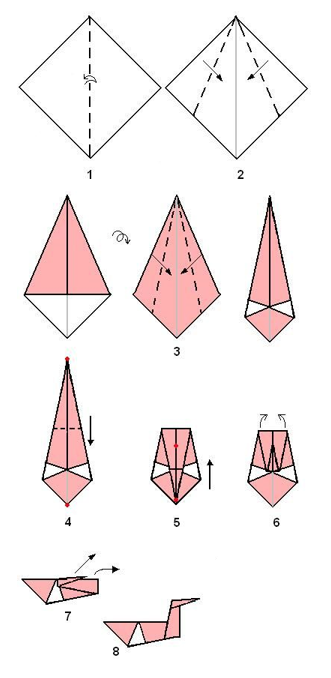 Pogovorita se o dobrih vilah. Kaj so dobre vile? Kakšne so?Kaj počnejo v pravljicah?Koliko želja izpolnijo ponavadi?Kaj bi rekla dobra vila, ko bi zjutraj stopila k tvoji postelji?Kaj bi rekel ti? Kaj bi si zaželel?Zamisli si, da bi se to nekega dne res zgodilo. Izmisli si pravljico: Nekega dne …Spodbudite učenca k pripovedovanju.Danes boš poslušal pravljico o dečku Petru Klepcu.Priprava na poslušanjeUdobno se namesti in se pripravi na poslušanje.   https://www.youtube.com/watch?v=cE-hN3Rm1YkPoveste: Petra Klepca si ni upal nihče več nadlegovati. A svoje moči ni rabil le zase, priskočil je na pomoč tudi drugim, če so bili v stiski. Tako je prav. Kdor ima moč, je ne sme imeti samo zase, temveč mora pomagati tudi drugim. Lepo bi bilo, če bi bilo mnogo Petrov Klepcev na svetu.Književne osebeNaročite, naj v mali črtasti zvezek napiše z rdečo barvico naslov pravljice. List z navpično črto razdeli na dva dela.Na levo stran lista nariše Petra Klepca v začetku pravljice.Pripoveduje, kako sta mama in Peter živela.Na desno stran lista nariše Petra Klepca na koncu pravljice.Pripoveduje, kako sta mama in Peter takrat živela.Književno dogajanjeZakaj je moral Peter Klepec od doma?Kako je bilo med pastirji?Kako je bilo, ko je Peter srečal vilo? Kako je bilo med pastirji proti koncu pravljice?Ali veš, zakaj je Peter Klepec dobil veliko moč?Ali lahko ugotoviš kakšno zvezo med dogodkom, ko je Peter Klepec od vile dobil moč in koncem pravljice?Kaj bi storili drugi pastirji, če bi pili vilino vodo?In kaj je počel Peter Klepec?Še enkrat posluša  pravljico.   Poglabljanje doživetjaVprašate: Kaj bi storil ti, če bi bil močan kot Peter Klepec?Spodbudite učenca, naj pove/nariše (lahko v zvezek), kako bi sam ravnal, kaj bi naredil.Na mizo položite like, jih je učenec izdelal in naročite, naj poišče vse trikotnike.Opiše trikotnik – število stranic, dolžina stranic.V hiši išče predmete, ki imajo obliko trikotnika.Na liste prostoročno nariše nekaj trikotnikov. Na šabloni poišče trikotnika. Pove, v čem sta si enaka, v čem se razlikujeta. SDZ 2, str. 64Naloga na rumenem poljuOgleda si narisane trikotnike.Pove, po čem se liki razlikujejo (po barvi, velikosti, legi), v čem so si podobni (obliki).1. nalogaPreberite navodilo in se pogovorite o reševanju – poišče trikotnike in jih pobarva. Reši nalogo.Preveri rešitve tako, da prešteje pobarvane trikotnike in pove, katerih likov ni pobarval.2. nalogaPreberite navodilo in se pogovorita o reševanju – kako s šablono narišemo lik in kako ga pobarvamo; kako prostoročno narišemo lik in ga pobarvamo.Reši nalogo.3. nalogaPreberite navodilo.Pove, kaj se v vzorcu ponavlja.S šablono nadaljuje geometrijski vzorec.V zvezek s šablono nariše iz kvadratov, krogov in pravokotnikov pajaca.Na dvorišču poišče predmete, ki imajo obliko trikotnika.Igra Simon praviČe pred navodilom rečemo: “Simon pravi”, mora učenec to nalogo izvršiti, drugače pa ne. Npr. Simon pravi pomahaj z levo roko, pobožaj se po trebuhu, stegni desno nogo in jo stresi, desno oko si pokrij z desno dlanjo, pomigaj s prsti leve roke, poklekni na obe koleni, z levim komolcem se dotakni desnega kolena, primi se za levo zapestje …SDZ, str. 74Zgornja nalogaUčenec si ogleda fotografijo in poimenuje označene dele obraza. Če zna, lahko rešitve ob puščice tudi zapiše.Spodnja nalogaUčenec prebere besede. Na fotografiji pobarva krogce z ustrezno barvo.Gibaj se kot labodPogovorita se o razliki med račko in labodom. Če lahko pokažita učencu slikovni material obeh živali. Vse značilnosti laboda tudi gibalno prikaže, npr.labod ima dolg vrat – podaljša svoj vrat,labod ima velika krila, ki jih počasi in elegantno premika – njegove roke predstavljajo labodova krila; počasi ji dvigne in spusti.Gibanje ob poslušanjuPoveste, da bo poslušal skladbo z naslovom Labod. Med poslušanjem si bo predstavljal, da je labod, ki mirno plava po jezeru. Lahko zaspi, včasih visoko dvigne krila, zaplava, skloni ali dvigne svoj dolg vrat. Predvajate posnetek Labod – C. Saint Saens: Živalski karneval. (Najdete tudi na youtube).Po poslušanju učenec pripoveduje o svojih doživetjih. Likovno poustvarjanje Naredi iz papirja laboda. Učenec se preko demonstracije nauči zgibati laboda (priloga). Zgiba iz belega papirja, lahko svojega laboda tudi pobarva. Lahko svojega papirnatega laboda tudi poljubno okrasi.